MANUAL DE USOHORNO WFC 102 PANEL ELECTROMECANICO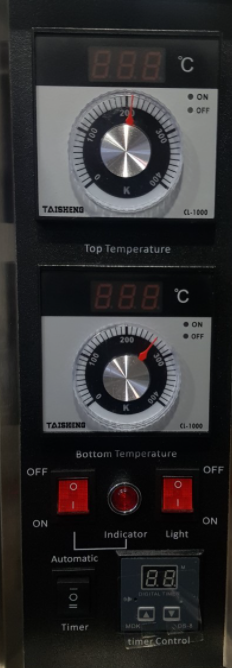 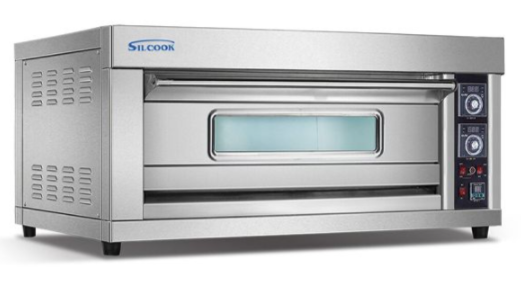 Atención El horno deberá ser instalado en una superficie plana y firmeLa conexión eléctrica deberá ser realizada por personal matriculadoAsegúrese de que el voltaje de la red coincida con la tensión de trabajo del equipoNunca tironee el Cordón de alimentación, si el mismo está dañado no utilice la unidad hasta que personal técnico realice el cambio del mismoEl equipo consta de protección térmica conecte siempre el equipo con una puesta a tierraInstalación Conecte la alimentación con interruptor electromagnético de buena calidad y sección de cables adecuados consulte a su electricista matriculadoModo de uso 1 Encienda el equipo con la llave power situada en el panel frontal el indicador luminoso se encenderá2 seleccione la temperatura de trabajo del piso y techo del horno3 presione la tecla de luz interna de la cámara4 mantenga el área de trabajo ventilada y seca5 finalizada la cocción coloque los termostatos en posición 0  6 apague el horno Importante La puerta del horno posee dos vidrios templados evite derramar salsas u otro elemento sobre los mismos cuando la cámara se encuentre con alta temperatura esto podría romper los vidrios El equipo posee un timer de aviso sonoro para calcular tiempo de cocción LIMPIEZA Con el horno frio y desconectado de la alimentación eléctrica podrá limpiar el interior de la cámara con un paño húmedoMODELODIMENSIONESTEMPERATURAVOLTAJE FREQUENCIAPOWER KWWFC – 1021260*840*605Temp. - 400220/380V/60Hz/50Hz6.6WFC - 2041260*840*1250Temp. - 400220V/60Hz/50Hz13.2